Prochaines Journées-Retraites en 2021à la Cité de l’Immaculée1/ Le samedi 6 février: « Le Règne de Jésus est au milieu de nous, tu n’as plus à craindre le malheur » par Laurent Gay2/ Du 15 au 20 Février : « Passer de la malédiction à la Bénédiction, c’est possible » par Katia et Nathanaël GAY, fondateurs des villages saint joseph.3/ Le samedi 6 Mars : « Entrez dans la Divine Volonté avec Louisa Piccaretta » par Joseph Mininno4/ Du 8 au 13 Mars  : « Passer de la malédiction à la Bénédiction, c’est possible »  par le Père Bernard de la Croix5/Du 16 avril au 18 Avril : « Joie du don, joie de l’abandon (avec un p’tit détour par la joie du pardon !)  par Stéphanie Bordes6/ 1er mai : 25 ans de la Cité : SURPRISE !(En attendant d’autres programmations...)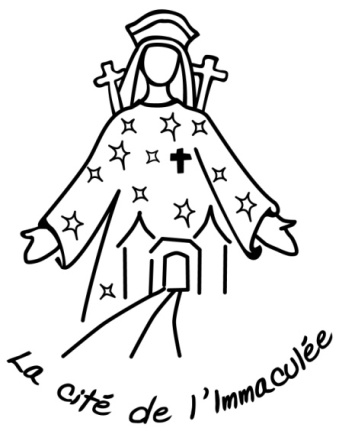 